 Maths 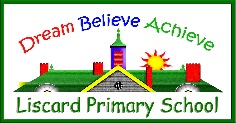 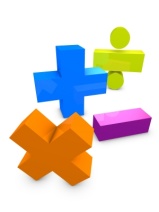 I Can Statements - Band 6 Maths I Can Statements - Band 6Number and Place ValueI can read, write, order and compare numbers to at least 10,000,000 (ten million) and say the value of each digitI can round any number to a required degree of accuracyI can use negative numbers in context when looking at temperature or money; counting in jumps forwards and backwards through 0I can solve number and practical problems that involve ordering and comparing numbers to 10 000 000, rounding to a required degree of accuracy, using negative numbers and calculating intervals across zeroAddition and SubtractionI can mentally calculate using a mix of the four operationsI can solve problems with more than one step and operation and explain why I used themI can solve addition and subtraction word and practical problemsI can use estimation to check answers to calculations and determine an appropriate degree of accuracy. Multiplication and DivisionI can multiply numbers of up to 4 digits by a two-digit number using a formal written methodI can divide numbers of up to 4 digits by a two-digit number using a formal written method of long division, showing remainders, fractions or rounding as appropriateI can divide numbers of up to 4 digits by a two-digit number using a formal written method of short division, showing remainders, fractions or rounding as appropriateI can mentally calculate using a mix of the four operations and increasingly large numbersI can identify common factors, multiples and prime numbersI can use the order of importance of the four operations when answering questionsI can solve addition and subtraction multi-step problems, deciding which operations and methods to use and explain why they were suitableI can solve problems involving addition, subtraction, multiplication and divisionI can use estimating to check answers and problem solvingFractionsI can use common factors and multiples to simplify fractions and express fractions in the same denominationI can compare and order fractions including those bigger than 2I can add and subtract fractions with different denominators and mixed numbersI can multiply simple pairs of proper fractions, writing the answer in the simplest form such as 1/4 x 1/2 = 1/8I can divide proper fractions by whole numbers such as 1/3 ÷ 2 = 1/6I can link a fraction with division and work out decimal fractions such as 0.378 is 3/8 as a simple fractionI can explain the place value of any digit in a number with up to 3 decimal places and multiply or divide these by 10, 100  or 1000I can multiply numbers less than 10 with up to 2 decimal places by whole numbersI can use written division methods for numbers with up to two decimal placesI can solve problems which require answers to be rounded  to specified degrees of accuracyI can use equivalences between simple fractions, decimals and percentages to help me solve problemsMeasurementI can solve problems involving the calculation and conversion of units of measure, using decimal notation up to three places if I need toI can use, read, write and convert between standard units. I can  convert measurement of length, mass, volume and time from a smaller unit to a larger unit and vice versa. I can do this using decimal notation up to the three decimal placesI can convert between miles and kilometresI can recognise that shapes with the same areas can have different perimeters and vice versaI can recognise when it is possible to use formulae to find the areas or volumes of shapesI can calculate the areas of parallelograms and trianglesI can calculate, estimate and compare volumes of cubes and cuboids using standard units, including cubic centimetres (cm³),cubic metres (m³). I can extend this to other units <eg> mm³ and km³</eg>Position and DirectionI can describe positions in all four quadrants on a full coordinate graph I can draw and translate simple shapes on the coordinate plane and reflect these in the axisProperties of ShapeI can draw 2-D shapes using dimensions and angles I am givenI can recognise, describe and build simple 3-D shapes, including making netsI can compare and classify geometric shapes based on their properties and sizes. I can also find unknown angles in any triangles, quadrilaterals or regular polygonsI can illustrate and name parts of circles, including radius, diameter and circumference. I know that the diameter is twice the radiusI can recognise angles where they meet at a point, are on a straight line or are vertically opposite. I can then find any missing angles Ratio and ProportionI can solve problems involving the calculation and conversion of units of measure, using decimal notation up to three places if I need toI can solve problems involving the calculation of percentages. I can also use percentages for comparisonsI can solve problems involving shapes where the scale factor is known or can be foundI can solve problems involving unequal sharing and grouping. I can use my knowledge of fractions and multiples to do thisStatisticsI can interpret and construct pie charts and line graphs. I can use these to solve problemsI can calculate and interpret the mean as an averageAlgebraI can use simple formulaeI can create and describe linear number sequencesI can record missing number problems algebraicallyI can find pairs of numbers which complete an equation with two unknownsI can create a list of possibilities of the combination of two variables 